Type the Title of the Paper, Capitalize First LetterFirst Author a (), Second Author b, Third Author a,ca 	First affiliation, Address, City and Postcode, Country
http://yourorganization.web.pageb 	Second affiliation, Address, City and Postcode, Country 
http://yourorganization2.web.pagec 	Third affiliation, Address, City and Postcode, Country 
http://yourorganization2.web.pageABSTRACT:Brief description of the study objectives, observations/ experiments performed, resulting data, intended use or what it has been already used for, reuse potential.Do not include references in the abstract.Length – between 100 and 200 words.OverviewOutline the motivation for the collection of data. Describe the study design, the data generated, any background information needed to put the study in the context of previous work and the literature.Reference literature sources as needed (see also the section on the reference style below). If available, provide a reference to study results based on the data presented here.Indicate the potential for reusing the presented data.Outline the content of the paper.MethodsThis section provides a detailed description on the methods and procedures used in the study, and the processing steps leading to the production of the data files, including any computational analyses applied in the production of the files, such as normalization, feature extraction, etc.Provide a description of the methods that is sufficiently complete, so that a reader is able understand and reproduce the methods and processing steps without referring to associated publications.Data recordsExplain each data record associated with this work (overview of the data files and file formats; other records than the ones that will be available through the journal platform). External data records should be cited using the data citation format (see below).Authors are required to anonymize any personal data that may be contained in the presented dataset(s). The presence of personal data that has not been properly anonymized will be a reason for rejecting the data paper. ValidationThis section presents experiments or analyses applied to support the technical quality of the dataset(s).Use and potential reuseBriefly present the purposes for which the data has already been used and provide a reference to relevant publications (if any).Provide brief instructions to facilitate data reuse by other researchers.Guidance on language, formatting and styleSections and sub-sections can be numbered or not, depending on the preference of the author(s).Spelling and formatAuthors from the United States are welcome to use U.S. spelling. All other authors, please use consistently U.K. spelling. For referenced sources, use the title as given in the original publication.Bulleted lists may be included and should look like this:First pointSecond pointAnd so onLast bullet point.Please do not alter the formatting and style layouts which have been set up in this template document. Page numbers will be added by the publisher.TablesAll tables should be numbered with Arabic numerals. Every table should have a caption, placed above the table, left justified. Only horizontal lines should be used within a table, to distinguish the column headings from the body of the table, and immediately above and below the table. Tables must be embedded into the text and not supplied separately. Below is an example which the authors may find useful.Please make sure that the table is not split between pages. Try to position each table at the top or the bottom of the page. Charts, figures, photosAll figures should be numbered with Arabic numerals (1,2,3,….). Every figure should have a caption, located below the figure. All photographs, schemas, graphs and diagrams are to be Table 1. An example of a table. referred to as figures. Line drawings should be good quality scans or true electronic output. Low-quality scans are not acceptable.Charts, figures, photosAll figures should be numbered with Arabic numerals (1,2,3,….). Every figure should have a caption, located below the figure. All photographs, schemas, graphs and diagrams are to be referred to as figures. Line drawings should be good quality scans or true electronic output. Low-quality scans are not acceptable. Figures must be embedded into the text and not supplied separately. In MS word input the figures must be properly coded. Lettering and symbols should be clearly defined either in the caption or in a legend provided as part of the figure. Figures should be placed at the top or bottom of a page wherever possible, as close as possible to the first reference to them in the paper.The figure number and caption should be typed below the illustration in 11 pts and left justified.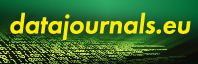 Figure 1: Sample illustration.Construction of referencesUse endnotes to cite a source in the text and/or provide clarification. Use font size 11 pts and single-spaced paragraphs. You can include more than one source in an endnote, separated by a semicolon (;). For the referenced sources European Data Quarterly (EDQ) applies the Chicago Manual of Style. Please consult the Guide at www.chicagomanualofstyle.org/. A quick guide is available at http://www.chicagomanualofstyle.org/tools_citationguide.html.When you reference a source for a second or third time, use a short citation (not “Ibid.”).At the end of the referenced source include its DOI number. If a DOI is not available, include the most recent working URL of the source.Create a bibliography at the end of the paper (see the example below). That facilitates automatic indexing of the paper and its citations and, thus, the visibility of your publication in EDQ. Note that referenced sources are described differently in the endnotes and in the bibliography.References to datasetsData citations provide bibliographic information for the data records described in the manuscript. See the examples below. In the text of the paper refer to a dataset placing its number in parentheses (Data Citation 1). You can use either the dataset accession number or its DOI (Data Citation 2).LicensesAuthors who publish with EDQ will retain all intellectual property rights, including moral rights in their work. Data papers/metadata accompanying the research data, including the abstract describing the research data, will be licensed to the public under “Creative Commons 4.0 Attribution-NonCommercial-ShareAlike” International license (CC BY-NC-SA 4.0).The same license applies to research data published as supplementary material alongside the data paper. EDQ allows readers to read, download, copy, print, search, or link to the research data. Readers will be able to share and adapt the research data on the conditions that they give appropriate credit, use the data for non-commercial purposes only and distribute the data under the same license as the original.It is the responsibility of the author(s) of the data paper to verify that the original license pertaining to the research data is compatible with the subsequent issuance by EDQ of that data under the CC 4.0 BY-NC-SA license.Licensing alternatives include Creative Commons 1.0 (CC0, cited also as “CC-Zero” or “CC-zero”), https://creativecommons.org/choose/zero/waiver and the Open Data Commons Public Domain Dedication and License (PDDL), www.opendatacommons.org/licenses/pddl/1-0/.ConclusionsOnce ready with the text, please hyphenate it using the feature incorporated in Word for Windows. Select ‘Manual’ hyphenation and do not hyphenate titles, URL addresses and the like. Avoid also hyphenation at the end of a line.Once a paper is accepted and ready for online publication, the publisher will include it in the respective volume and issue of EDQ, will insert page numbers and assign a DOI to it.AcknowledgementsAcknowledgements and Reference heading should be left justified, bold, with the first letter capitalized but have no numbers. Text below continues as normal.Data FilesProvide the name(s) of the data file(s) accompanying the data paper. For example, the experimental data described in this paper is presented in an openly accessible spreadsheet: “012012_Xxx_Yyy_List.xlsx.” The file is available also in the Open Document Spreadsheet format.The data is licensed to the public under “Creative Commons 4.0 Attribution-NonCommercial-ShareAlike” International license (CC BY-NC-SA 4.0). Readers are allowed to read, download, copy, print, search, or link to the research data. Readers will be able to share and adapt the research data on the conditions that they give appropriate credit, use the data for non-commercial purposes only and distribute the data under the same license as the original.Data Citations1	Samuel G. Finlayson, Paea LePendu, and Nigam H. Shah, “Data from: Building the graph of medicine from millions of clinical narratives,” Dryad Digital Repository (2014), http://dx.doi.org/10.5061/dryad.jp917.ReferencesARTICLE INFO:Received: 	09 Oct 20xxRevised: 	10 Nov 20xxAccepted: 	30 Nov 20xxOnline: 	12 Dec 20xxKEYWORDS:4-6 comma separated keywords   Creative Commons BY-NC-SA 4.0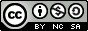 An example of a column headingColumn A 
(t)Column B 
(h)Column C (m)Column D (deg)Column E 
(t)Column F 
(g)And an entry12And another entry34And another entry56